2019 Annual Implementation Planfor improving student outcomes Woodlands Primary School (5319)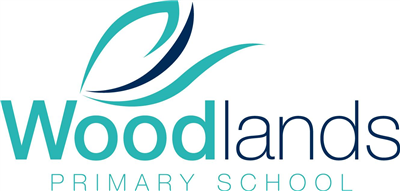 Self-evaluation Summary - 2019SSP Goals Targets and KIS Select Annual Goals and KISDefine Actions, Outcomes and ActivitiesEquity Funding Planner Equity Spending TotalsActivities and MilestonesAdditional Equity spendProfessional Learning and Development PlanFISO Improvement Model DimensionsThe 6 High-impact Improvement Initiatives are highlighted below in red.FISO Improvement Model DimensionsThe 6 High-impact Improvement Initiatives are highlighted below in red.Self-evaluation LevelExcellence in teaching and learningBuilding practice excellenceEvolving moving towards EmbeddingExcellence in teaching and learningCurriculum planning and assessmentEmbeddingExcellence in teaching and learningEvidence-based high-impact teaching strategiesEmbeddingExcellence in teaching and learningEvaluating impact on learningEvolving moving towards EmbeddingProfessional leadershipBuilding leadership teamsEmbeddingProfessional leadershipInstructional and shared leadershipEmbedding moving towards ExcellingProfessional leadershipStrategic resource managementEmbeddingProfessional leadershipVision, values and cultureEvolving moving towards EmbeddingPositive climate for learningEmpowering students and building school prideEvolving moving towards EmbeddingPositive climate for learningSetting expectations and promoting inclusionEmbedding moving towards ExcellingPositive climate for learningHealth and wellbeingEmbedding moving towards ExcellingPositive climate for learningIntellectual engagement and self-awarenessEvolving moving towards EmbeddingCommunity engagement in learningBuilding communitiesEmbeddingCommunity engagement in learningGlobal citizenshipEvolving moving towards EmbeddingCommunity engagement in learningNetworks with schools, services and agenciesEvolving moving towards EmbeddingCommunity engagement in learningParents and carers as partnersEmbeddingEnter your reflective commentsStrengths:
-	High level of achievement and growth evident in Mathematics and most parts of English NAPLAN data
-	Strong sense of collective efficacy amongst staff with a commitment to professional growth
-	School organizational structure now further promotes excellence in teaching and learning and professional growth
-	Staff surveys are all trending in a positive direction 
-	Staff, student and parents are all responsive to change. There is a genuine belief that we live our school motto ‘Be Your Best’
-	Developing strong community links, especially at either end of the school with strong transition programs and procedures
-	Highly motivated staff and students
-	Parent, student and staff overall satisfaction remains high


Opportunities
-	Enhance student voice 
-	Data analysis processes and procedures – more consistency needed
-       Form consistent planning documentation
-       Implement a phonics/grammar whole school approach. 
Considerations for 2019Possible areas of focus
-	Community connections (local community and parents) including improved communication
-	Continued high level of achievement in English and Mathematics
-	Data analysis processes and procedures
-	Student voice
-       Consistent whole school planning documentation 
-       Implementation of Jolly Phonics/ Jolly Grammar school wide
Documents that support this planGoal 1To increase student achievement in the areas of English and Mathematics through improved teaching and learning, with a particular focus on high achieving students.Target 1.1Woodlands PS Matched Cohort (Yr 3 – Yr 5) NAPLAN data to show the proportion of students with high learning gain to exceed that of similar schools.  The proportion of students in the top two bands (NAPLAN Yr 3 & Yr 5) as detailed in the table below.The performance and development program will be rated at the level of embedding (FISO) in:       Seeking feedback       Focus on student learning      Collaboration between teachers      Extending opportunities for professional learningKey Improvement Strategy 1.aBuilding practice excellence Create and develop an enrichment program for high achieving students in the areas of Mathematics and English.Key Improvement Strategy 1.bBuilding practice excellence Create an environment where teachers and students see 'Challenging Learning' as a form of effective teaching and learning.Key Improvement Strategy 1.cBuilding practice excellence Develop leadership and content knowledge of our English and Maths leaders by providing additional release time to work with the Curriculum Coordinator.Key Improvement Strategy 1.dEvidence-based high-impact teaching strategies Create and use consistent planning documentation to support and explicit teaching and learning approach school wide.Key Improvement Strategy 1.eEvaluating impact on learning Implement an explicit and systematic approach to teaching spelling and reading comprehension strategies.Goal 2To develop students who are self-motivated, engaged and confident learners and able to live up to the school vision ‘Be Your Best’, with a particular focus on building student resilience.Target 2.1The Attitude to School Survey to indicate significant improvement as detailed in the table below.The school’s efforts in creating a positive climate for learning (FISO Ver. 5) will be rated at the level of excelling in the following dimensions      A culture of high expectations      Student safety and wellbeing      Supporting students and managing behaviourKey Improvement Strategy 2.aSetting expectations and promoting inclusion Build teacher capacity in the area of Positive Education and implement a school wide Positive Education program.Key Improvement Strategy 2.bSetting expectations and promoting inclusion Provide all staff, students and parents with targeted workshops run by the Wellbeing Team.Goal 3To strengthen parent and carer engagement and involvement through improved communication.Target 3.1The annual Parent Opinion Survey to reflect improvement in Parent and Carer engagement and involvement.Key Improvement Strategy 3.aParents and carers as partners Implement the effective use of Compass as the main communication method between school and home.Key Improvement Strategy 3.bParents and carers as partners Ensure that all year levels hold at least one special event (open afternoon, performance etc) per term that parents are invited to.Four Year Strategic GoalsIs this selected for focus this year?Four Year Strategic Targets12 month targetThe 12 month target is an incremental step towards meeting the 4-year target, using the same data set.To increase student achievement in the areas of English and Mathematics through improved teaching and learning, with a particular focus on high achieving students.YesWoodlands PS Matched Cohort (Yr 3 – Yr 5) NAPLAN data to show the proportion of students with high learning gain to exceed that of similar schools.  The proportion of students in the top two bands (NAPLAN Yr 3 & Yr 5) as detailed in the table below.The performance and development program will be rated at the level of embedding (FISO) in:       Seeking feedback       Focus on student learning      Collaboration between teachers      Extending opportunities for professional learning1. The percentage of students in the top two bands of NAPLAN for reading in Year 3 to be at 65% and Year 5 at 40%.

2. Woodlands PS Matched Cohort (Yr 3 – Yr 5) NAPLAN data to show the proportion of students with high learning gain (Reading, Writing, Maths) to exceed that of similar schools.
To develop students who are self-motivated, engaged and confident learners and able to live up to the school vision ‘Be Your Best’, with a particular focus on building student resilience.YesThe Attitude to School Survey to indicate significant improvement as detailed in the table below.The school’s efforts in creating a positive climate for learning (FISO Ver. 5) will be rated at the level of excelling in the following dimensions      A culture of high expectations      Student safety and wellbeing      Supporting students and managing behaviourThe Attitude to School Survey will reflect continued growing improvements, in particular in the area of student voice and agency.To strengthen parent and carer engagement and involvement through improved communication.YesThe annual Parent Opinion Survey to reflect improvement in Parent and Carer engagement and involvement.The percentage of positive responses in the Parent Opinion Survey for teacher communication to exceed 75% and parent participation and involvement to exceed 80%.Goal 1To increase student achievement in the areas of English and Mathematics through improved teaching and learning, with a particular focus on high achieving students.To increase student achievement in the areas of English and Mathematics through improved teaching and learning, with a particular focus on high achieving students.12 Month Target 1.11. The percentage of students in the top two bands of NAPLAN for reading in Year 3 to be at 65% and Year 5 at 40%.

2. Woodlands PS Matched Cohort (Yr 3 – Yr 5) NAPLAN data to show the proportion of students with high learning gain (Reading, Writing, Maths) to exceed that of similar schools.
1. The percentage of students in the top two bands of NAPLAN for reading in Year 3 to be at 65% and Year 5 at 40%.

2. Woodlands PS Matched Cohort (Yr 3 – Yr 5) NAPLAN data to show the proportion of students with high learning gain (Reading, Writing, Maths) to exceed that of similar schools.
Key Improvement StrategiesKey Improvement StrategiesIs this KIS selected for focus this year?KIS 1Building practice excellenceCreate and develop an enrichment program for high achieving students in the areas of Mathematics and English.NoKIS 2Building practice excellenceCreate an environment where teachers and students see 'Challenging Learning' as a form of effective teaching and learning.NoKIS 3Building practice excellenceDevelop leadership and content knowledge of our English and Maths leaders by providing additional release time to work with the Curriculum Coordinator.NoKIS 4Evidence-based high-impact teaching strategiesCreate and use consistent planning documentation to support and explicit teaching and learning approach school wide.YesKIS 5Evaluating impact on learningImplement an explicit and systematic approach to teaching spelling and reading comprehension strategies.YesExplain why the school has selected this KIS as a focus for this year. Please make reference to the self-evaluation, relevant school data, the progress against School Strategic Plan (SSP) goals, targets, and the diagnosis of issues requiring particular attention.After analysing our 2018 NAPLAN data we identified literacy (with a particular focus on our Year 5 reading) as an area that needs improving. Members of our curriculum team thoroughly pulled our NAPLAN data apart and identified key areas within reading that needs to be addressed. As part of this process we also found that explicit teaching within reading was not consistent across the school and needed a high emphasis placed on it.  
When reflecting on the self-evaluation, we still believe we are in the embedding stages for this Key Improvement Strategy but have a lot planned to help us move towards the excelling stage. After analysing our 2018 NAPLAN data we identified literacy (with a particular focus on our Year 5 reading) as an area that needs improving. Members of our curriculum team thoroughly pulled our NAPLAN data apart and identified key areas within reading that needs to be addressed. As part of this process we also found that explicit teaching within reading was not consistent across the school and needed a high emphasis placed on it.  
When reflecting on the self-evaluation, we still believe we are in the embedding stages for this Key Improvement Strategy but have a lot planned to help us move towards the excelling stage. Goal 2To develop students who are self-motivated, engaged and confident learners and able to live up to the school vision ‘Be Your Best’, with a particular focus on building student resilience.To develop students who are self-motivated, engaged and confident learners and able to live up to the school vision ‘Be Your Best’, with a particular focus on building student resilience.12 Month Target 2.1The Attitude to School Survey will reflect continued growing improvements, in particular in the area of student voice and agency.The Attitude to School Survey will reflect continued growing improvements, in particular in the area of student voice and agency.Key Improvement StrategiesKey Improvement StrategiesIs this KIS selected for focus this year?KIS 1Setting expectations and promoting inclusionBuild teacher capacity in the area of Positive Education and implement a school wide Positive Education program.YesKIS 2Setting expectations and promoting inclusionProvide all staff, students and parents with targeted workshops run by the Wellbeing Team.NoExplain why the school has selected this KIS as a focus for this year. Please make reference to the self-evaluation, relevant school data, the progress against School Strategic Plan (SSP) goals, targets, and the diagnosis of issues requiring particular attention.This year we fully implemented a school wide positive education program called THRIVE. Over the course of the year teachers have trialed the program in their classrooms and have seen many positives as a result (with the Attitudes to School survey results being one of them). Anecdotal evidence suggest that THRIVE is valued school wide and both staff and students are seeing the benefits. It is however acknowledged that staff require more support in building their capacity to deliver the program. We feel we are moving out of the beginning stages but have a lot more room to grow and develop.  This year we fully implemented a school wide positive education program called THRIVE. Over the course of the year teachers have trialed the program in their classrooms and have seen many positives as a result (with the Attitudes to School survey results being one of them). Anecdotal evidence suggest that THRIVE is valued school wide and both staff and students are seeing the benefits. It is however acknowledged that staff require more support in building their capacity to deliver the program. We feel we are moving out of the beginning stages but have a lot more room to grow and develop.  Goal 3To strengthen parent and carer engagement and involvement through improved communication.To strengthen parent and carer engagement and involvement through improved communication.12 Month Target 3.1The percentage of positive responses in the Parent Opinion Survey for teacher communication to exceed 75% and parent participation and involvement to exceed 80%.The percentage of positive responses in the Parent Opinion Survey for teacher communication to exceed 75% and parent participation and involvement to exceed 80%.Key Improvement StrategiesKey Improvement StrategiesIs this KIS selected for focus this year?KIS 1Parents and carers as partnersImplement the effective use of Compass as the main communication method between school and home.YesKIS 2Parents and carers as partnersEnsure that all year levels hold at least one special event (open afternoon, performance etc) per term that parents are invited to.NoExplain why the school has selected this KIS as a focus for this year. Please make reference to the self-evaluation, relevant school data, the progress against School Strategic Plan (SSP) goals, targets, and the diagnosis of issues requiring particular attention.We introduced COMPASS to Woodlands Primary School as the main communication tool at the start of this year (2018). So far we have had 98% of parents sign up. This year we mainly used COMPASS to effectively communicate information with parents and staff and for students reports. More recently we have started to use COMPASS for online payments of school associated fees. The parent opinion survey suggests we are on the right track with communication and procedures, further focus and the introduction of Compass modules will enhance this.We introduced COMPASS to Woodlands Primary School as the main communication tool at the start of this year (2018). So far we have had 98% of parents sign up. This year we mainly used COMPASS to effectively communicate information with parents and staff and for students reports. More recently we have started to use COMPASS for online payments of school associated fees. The parent opinion survey suggests we are on the right track with communication and procedures, further focus and the introduction of Compass modules will enhance this.Goal 1To increase student achievement in the areas of English and Mathematics through improved teaching and learning, with a particular focus on high achieving students.To increase student achievement in the areas of English and Mathematics through improved teaching and learning, with a particular focus on high achieving students.To increase student achievement in the areas of English and Mathematics through improved teaching and learning, with a particular focus on high achieving students.To increase student achievement in the areas of English and Mathematics through improved teaching and learning, with a particular focus on high achieving students.To increase student achievement in the areas of English and Mathematics through improved teaching and learning, with a particular focus on high achieving students.12 Month Target 1.11. The percentage of students in the top two bands of NAPLAN for reading in Year 3 to be at 65% and Year 5 at 40%.

2. Woodlands PS Matched Cohort (Yr 3 – Yr 5) NAPLAN data to show the proportion of students with high learning gain (Reading, Writing, Maths) to exceed that of similar schools.
1. The percentage of students in the top two bands of NAPLAN for reading in Year 3 to be at 65% and Year 5 at 40%.

2. Woodlands PS Matched Cohort (Yr 3 – Yr 5) NAPLAN data to show the proportion of students with high learning gain (Reading, Writing, Maths) to exceed that of similar schools.
1. The percentage of students in the top two bands of NAPLAN for reading in Year 3 to be at 65% and Year 5 at 40%.

2. Woodlands PS Matched Cohort (Yr 3 – Yr 5) NAPLAN data to show the proportion of students with high learning gain (Reading, Writing, Maths) to exceed that of similar schools.
1. The percentage of students in the top two bands of NAPLAN for reading in Year 3 to be at 65% and Year 5 at 40%.

2. Woodlands PS Matched Cohort (Yr 3 – Yr 5) NAPLAN data to show the proportion of students with high learning gain (Reading, Writing, Maths) to exceed that of similar schools.
1. The percentage of students in the top two bands of NAPLAN for reading in Year 3 to be at 65% and Year 5 at 40%.

2. Woodlands PS Matched Cohort (Yr 3 – Yr 5) NAPLAN data to show the proportion of students with high learning gain (Reading, Writing, Maths) to exceed that of similar schools.
KIS 1Evidence-based high-impact teaching strategiesCreate and use consistent planning documentation to support and explicit teaching and learning approach school wide.Create and use consistent planning documentation to support and explicit teaching and learning approach school wide.Create and use consistent planning documentation to support and explicit teaching and learning approach school wide.Create and use consistent planning documentation to support and explicit teaching and learning approach school wide.Create and use consistent planning documentation to support and explicit teaching and learning approach school wide.Actions* The curriculum team to develop consistent planning documentation from Foundation to Year 6 for all teaching staff to follow and implement into their classrooms.  
* Regular review and reflection will be undertaken by the Curriculum Team, making adjustments as required.* The curriculum team to develop consistent planning documentation from Foundation to Year 6 for all teaching staff to follow and implement into their classrooms.  
* Regular review and reflection will be undertaken by the Curriculum Team, making adjustments as required.* The curriculum team to develop consistent planning documentation from Foundation to Year 6 for all teaching staff to follow and implement into their classrooms.  
* Regular review and reflection will be undertaken by the Curriculum Team, making adjustments as required.* The curriculum team to develop consistent planning documentation from Foundation to Year 6 for all teaching staff to follow and implement into their classrooms.  
* Regular review and reflection will be undertaken by the Curriculum Team, making adjustments as required.* The curriculum team to develop consistent planning documentation from Foundation to Year 6 for all teaching staff to follow and implement into their classrooms.  
* Regular review and reflection will be undertaken by the Curriculum Team, making adjustments as required.OutcomesLeaders will:
* Form a curriculum team to help develop and drive new planning.
* Support curriculum team with additional time allocations, PD and resources to support improvements.  

Teachers will: 
* Follow and implement new planners into their teaching and learning.
* Have weekly planning meetings to ensure consistency.

Students will:
* Be provided with more explicit teaching of concepts/topics.
* Gain a greater understanding of concepts/topics resulting with improved outcomes. Leaders will:
* Form a curriculum team to help develop and drive new planning.
* Support curriculum team with additional time allocations, PD and resources to support improvements.  

Teachers will: 
* Follow and implement new planners into their teaching and learning.
* Have weekly planning meetings to ensure consistency.

Students will:
* Be provided with more explicit teaching of concepts/topics.
* Gain a greater understanding of concepts/topics resulting with improved outcomes. Leaders will:
* Form a curriculum team to help develop and drive new planning.
* Support curriculum team with additional time allocations, PD and resources to support improvements.  

Teachers will: 
* Follow and implement new planners into their teaching and learning.
* Have weekly planning meetings to ensure consistency.

Students will:
* Be provided with more explicit teaching of concepts/topics.
* Gain a greater understanding of concepts/topics resulting with improved outcomes. Leaders will:
* Form a curriculum team to help develop and drive new planning.
* Support curriculum team with additional time allocations, PD and resources to support improvements.  

Teachers will: 
* Follow and implement new planners into their teaching and learning.
* Have weekly planning meetings to ensure consistency.

Students will:
* Be provided with more explicit teaching of concepts/topics.
* Gain a greater understanding of concepts/topics resulting with improved outcomes. Leaders will:
* Form a curriculum team to help develop and drive new planning.
* Support curriculum team with additional time allocations, PD and resources to support improvements.  

Teachers will: 
* Follow and implement new planners into their teaching and learning.
* Have weekly planning meetings to ensure consistency.

Students will:
* Be provided with more explicit teaching of concepts/topics.
* Gain a greater understanding of concepts/topics resulting with improved outcomes. Success Indicators* Teacher's planners
* Professional conversations and PDP reflections
* Essential Reading data* Teacher's planners
* Professional conversations and PDP reflections
* Essential Reading data* Teacher's planners
* Professional conversations and PDP reflections
* Essential Reading data* Teacher's planners
* Professional conversations and PDP reflections
* Essential Reading data* Teacher's planners
* Professional conversations and PDP reflections
* Essential Reading dataActivities and MilestonesActivities and MilestonesWhoIs this a PL PriorityWhenBudgetForm a new curriculum team that includes 4 Learning Specialists and 3 Key Learning Area Coordinators. These staff will be provided with additional release time to support them in their role, Form a new curriculum team that includes 4 Learning Specialists and 3 Key Learning Area Coordinators. These staff will be provided with additional release time to support them in their role,  Assistant Principal Curriculum Co-ordinator (s) KLA Leader Learning Specialist(s) Principal PLP Priorityfrom:
Term 1to:
Term 4$85,000.00 Equity funding will be usedReflect and review whole school literacy and numeracy planning (Curriculum Team will be released out of classroom to review new planners, look at data and forward plan).  Reflect and review whole school literacy and numeracy planning (Curriculum Team will be released out of classroom to review new planners, look at data and forward plan).   Curriculum Co-ordinator (s) KLA Leader Learning Specialist(s) Teacher(s) PLP Priorityfrom:
Term 1to:
Term 4$10,000.00 Equity funding will be usedKIS 2Evaluating impact on learningImplement an explicit and systematic approach to teaching spelling and reading comprehension strategies.Implement an explicit and systematic approach to teaching spelling and reading comprehension strategies.Implement an explicit and systematic approach to teaching spelling and reading comprehension strategies.Implement an explicit and systematic approach to teaching spelling and reading comprehension strategies.Implement an explicit and systematic approach to teaching spelling and reading comprehension strategies.Actions* Introduce new planners with emphasis on explicit teaching
* Each team from 2 to 6 to run a differentiated multi class session once a week
* Introduce a whole school phonics, grammar and spelling program 
* Introduce new planners with emphasis on explicit teaching
* Each team from 2 to 6 to run a differentiated multi class session once a week
* Introduce a whole school phonics, grammar and spelling program 
* Introduce new planners with emphasis on explicit teaching
* Each team from 2 to 6 to run a differentiated multi class session once a week
* Introduce a whole school phonics, grammar and spelling program 
* Introduce new planners with emphasis on explicit teaching
* Each team from 2 to 6 to run a differentiated multi class session once a week
* Introduce a whole school phonics, grammar and spelling program 
* Introduce new planners with emphasis on explicit teaching
* Each team from 2 to 6 to run a differentiated multi class session once a week
* Introduce a whole school phonics, grammar and spelling program 
OutcomesLeaders will:
* Provide opportunities to upskill staff and their knowledge (in particular data analysis)
* Support Curriculum Team and staff with changes/improvements  
* Review teacher judgement compared to NAPLAN results and work with staff to close the gap

Teachers will:
* Plan and prepare lessons as a team using data to allow point of need teaching 
* Provide rich learning opportunities for students
* Implement whole school changes/improvements into their teaching and learning
* Allocate time to prepare for NAPLAN, using prior data to focus on individual needs

Students will:
* Participate in reading lessons and NAPLAN preparation  
* Try their best when completing NAPLAN 
Leaders will:
* Provide opportunities to upskill staff and their knowledge (in particular data analysis)
* Support Curriculum Team and staff with changes/improvements  
* Review teacher judgement compared to NAPLAN results and work with staff to close the gap

Teachers will:
* Plan and prepare lessons as a team using data to allow point of need teaching 
* Provide rich learning opportunities for students
* Implement whole school changes/improvements into their teaching and learning
* Allocate time to prepare for NAPLAN, using prior data to focus on individual needs

Students will:
* Participate in reading lessons and NAPLAN preparation  
* Try their best when completing NAPLAN 
Leaders will:
* Provide opportunities to upskill staff and their knowledge (in particular data analysis)
* Support Curriculum Team and staff with changes/improvements  
* Review teacher judgement compared to NAPLAN results and work with staff to close the gap

Teachers will:
* Plan and prepare lessons as a team using data to allow point of need teaching 
* Provide rich learning opportunities for students
* Implement whole school changes/improvements into their teaching and learning
* Allocate time to prepare for NAPLAN, using prior data to focus on individual needs

Students will:
* Participate in reading lessons and NAPLAN preparation  
* Try their best when completing NAPLAN 
Leaders will:
* Provide opportunities to upskill staff and their knowledge (in particular data analysis)
* Support Curriculum Team and staff with changes/improvements  
* Review teacher judgement compared to NAPLAN results and work with staff to close the gap

Teachers will:
* Plan and prepare lessons as a team using data to allow point of need teaching 
* Provide rich learning opportunities for students
* Implement whole school changes/improvements into their teaching and learning
* Allocate time to prepare for NAPLAN, using prior data to focus on individual needs

Students will:
* Participate in reading lessons and NAPLAN preparation  
* Try their best when completing NAPLAN 
Leaders will:
* Provide opportunities to upskill staff and their knowledge (in particular data analysis)
* Support Curriculum Team and staff with changes/improvements  
* Review teacher judgement compared to NAPLAN results and work with staff to close the gap

Teachers will:
* Plan and prepare lessons as a team using data to allow point of need teaching 
* Provide rich learning opportunities for students
* Implement whole school changes/improvements into their teaching and learning
* Allocate time to prepare for NAPLAN, using prior data to focus on individual needs

Students will:
* Participate in reading lessons and NAPLAN preparation  
* Try their best when completing NAPLAN 
Success Indicators* NAPLAN
* Teacher's professional judgements * NAPLAN
* Teacher's professional judgements * NAPLAN
* Teacher's professional judgements * NAPLAN
* Teacher's professional judgements * NAPLAN
* Teacher's professional judgements Activities and MilestonesActivities and MilestonesWhoIs this a PL PriorityWhenBudgetRelease curriculum team members each fortnight to support other teaching staff within their teams (employment of one part time staff member to release curriculum team teachers). Release curriculum team members each fortnight to support other teaching staff within their teams (employment of one part time staff member to release curriculum team teachers).  KLA Leader Learning Specialist(s) PLP Priorityfrom:
Term 1to:
Term 4$45,000.00 Equity funding will be usedImplement Jolly Phonics/Grammar, a whole school phonics, grammar and spelling approach.Implement Jolly Phonics/Grammar, a whole school phonics, grammar and spelling approach. Curriculum Co-ordinator (s) KLA Leader Learning Specialist(s) Teacher(s) PLP Priorityfrom:
Term 1to:
Term 4$10,000.00 Equity funding will be usedNAPLAN Data reflection and review. NAPLAN Data reflection and review.  Curriculum Co-ordinator (s) KLA Leader Learning Specialist(s) PLP Priorityfrom:
Term 2to:
Term 3$5,000.00 Equity funding will be usedGoal 2To develop students who are self-motivated, engaged and confident learners and able to live up to the school vision ‘Be Your Best’, with a particular focus on building student resilience.To develop students who are self-motivated, engaged and confident learners and able to live up to the school vision ‘Be Your Best’, with a particular focus on building student resilience.To develop students who are self-motivated, engaged and confident learners and able to live up to the school vision ‘Be Your Best’, with a particular focus on building student resilience.To develop students who are self-motivated, engaged and confident learners and able to live up to the school vision ‘Be Your Best’, with a particular focus on building student resilience.To develop students who are self-motivated, engaged and confident learners and able to live up to the school vision ‘Be Your Best’, with a particular focus on building student resilience.12 Month Target 2.1The Attitude to School Survey will reflect continued growing improvements, in particular in the area of student voice and agency.The Attitude to School Survey will reflect continued growing improvements, in particular in the area of student voice and agency.The Attitude to School Survey will reflect continued growing improvements, in particular in the area of student voice and agency.The Attitude to School Survey will reflect continued growing improvements, in particular in the area of student voice and agency.The Attitude to School Survey will reflect continued growing improvements, in particular in the area of student voice and agency.KIS 1Setting expectations and promoting inclusionBuild teacher capacity in the area of Positive Education and implement a school wide Positive Education program.Build teacher capacity in the area of Positive Education and implement a school wide Positive Education program.Build teacher capacity in the area of Positive Education and implement a school wide Positive Education program.Build teacher capacity in the area of Positive Education and implement a school wide Positive Education program.Build teacher capacity in the area of Positive Education and implement a school wide Positive Education program.Actions* Continue to grow and develop our Positive Education Program 'THRIVE'.
* Use our Inquiry Units to provide project-based and interest-based learning where students have some ability to shape the driving question, the process, and the work product.
* Undertake training by Peninsula Health to introduce Student Health Ambassadors who will lead health promotion initiatives across the school. 
* Continue the Play Leader initiative and train new students to lead games at lunch and ensure that the yard is a safe and inclusive space for all

* Continue to grow and develop our Positive Education Program 'THRIVE'.
* Use our Inquiry Units to provide project-based and interest-based learning where students have some ability to shape the driving question, the process, and the work product.
* Undertake training by Peninsula Health to introduce Student Health Ambassadors who will lead health promotion initiatives across the school. 
* Continue the Play Leader initiative and train new students to lead games at lunch and ensure that the yard is a safe and inclusive space for all

* Continue to grow and develop our Positive Education Program 'THRIVE'.
* Use our Inquiry Units to provide project-based and interest-based learning where students have some ability to shape the driving question, the process, and the work product.
* Undertake training by Peninsula Health to introduce Student Health Ambassadors who will lead health promotion initiatives across the school. 
* Continue the Play Leader initiative and train new students to lead games at lunch and ensure that the yard is a safe and inclusive space for all

* Continue to grow and develop our Positive Education Program 'THRIVE'.
* Use our Inquiry Units to provide project-based and interest-based learning where students have some ability to shape the driving question, the process, and the work product.
* Undertake training by Peninsula Health to introduce Student Health Ambassadors who will lead health promotion initiatives across the school. 
* Continue the Play Leader initiative and train new students to lead games at lunch and ensure that the yard is a safe and inclusive space for all

* Continue to grow and develop our Positive Education Program 'THRIVE'.
* Use our Inquiry Units to provide project-based and interest-based learning where students have some ability to shape the driving question, the process, and the work product.
* Undertake training by Peninsula Health to introduce Student Health Ambassadors who will lead health promotion initiatives across the school. 
* Continue the Play Leader initiative and train new students to lead games at lunch and ensure that the yard is a safe and inclusive space for all

OutcomesLeaders will:
* Provide continued PD on THRIVE
* Our Inquiry Coordinator will support all teachers with Inquiry teaching and learning. 

Teachers will:
* Implement THRIVE into their classrooms on a weekly basis.
* Provide learning opportunities that allow a place for student voice and agency.  

Students will:
* Develop a stronger sense of student voice and agency.
* Participate in our THRIVE program. Leaders will:
* Provide continued PD on THRIVE
* Our Inquiry Coordinator will support all teachers with Inquiry teaching and learning. 

Teachers will:
* Implement THRIVE into their classrooms on a weekly basis.
* Provide learning opportunities that allow a place for student voice and agency.  

Students will:
* Develop a stronger sense of student voice and agency.
* Participate in our THRIVE program. Leaders will:
* Provide continued PD on THRIVE
* Our Inquiry Coordinator will support all teachers with Inquiry teaching and learning. 

Teachers will:
* Implement THRIVE into their classrooms on a weekly basis.
* Provide learning opportunities that allow a place for student voice and agency.  

Students will:
* Develop a stronger sense of student voice and agency.
* Participate in our THRIVE program. Leaders will:
* Provide continued PD on THRIVE
* Our Inquiry Coordinator will support all teachers with Inquiry teaching and learning. 

Teachers will:
* Implement THRIVE into their classrooms on a weekly basis.
* Provide learning opportunities that allow a place for student voice and agency.  

Students will:
* Develop a stronger sense of student voice and agency.
* Participate in our THRIVE program. Leaders will:
* Provide continued PD on THRIVE
* Our Inquiry Coordinator will support all teachers with Inquiry teaching and learning. 

Teachers will:
* Implement THRIVE into their classrooms on a weekly basis.
* Provide learning opportunities that allow a place for student voice and agency.  

Students will:
* Develop a stronger sense of student voice and agency.
* Participate in our THRIVE program. Success Indicators* Attitude to School Survey 
* Kids Matter data 
* THRIVE data that Sarah collects * Attitude to School Survey 
* Kids Matter data 
* THRIVE data that Sarah collects * Attitude to School Survey 
* Kids Matter data 
* THRIVE data that Sarah collects * Attitude to School Survey 
* Kids Matter data 
* THRIVE data that Sarah collects * Attitude to School Survey 
* Kids Matter data 
* THRIVE data that Sarah collects Activities and MilestonesActivities and MilestonesWhoIs this a PL PriorityWhenBudgetReflect and review our Inquiry planners and THRIVE program. Reflect and review our Inquiry planners and THRIVE program.  Curriculum Co-ordinator (s) KLA Leader Student Wellbeing Co-ordinator PLP Priorityfrom:
Term 1to:
Term 2$2,000.00 Equity funding will be usedReflect and review our Inquiry planners and THRIVE program. Reflect and review our Inquiry planners and THRIVE program.  Curriculum Co-ordinator (s) KLA Leader Student Wellbeing Co-ordinator PLP Priorityfrom:
Term 3to:
Term 4$2,000.00 Equity funding will be usedGoal 3To strengthen parent and carer engagement and involvement through improved communication.To strengthen parent and carer engagement and involvement through improved communication.To strengthen parent and carer engagement and involvement through improved communication.To strengthen parent and carer engagement and involvement through improved communication.To strengthen parent and carer engagement and involvement through improved communication.12 Month Target 3.1The percentage of positive responses in the Parent Opinion Survey for teacher communication to exceed 75% and parent participation and involvement to exceed 80%.The percentage of positive responses in the Parent Opinion Survey for teacher communication to exceed 75% and parent participation and involvement to exceed 80%.The percentage of positive responses in the Parent Opinion Survey for teacher communication to exceed 75% and parent participation and involvement to exceed 80%.The percentage of positive responses in the Parent Opinion Survey for teacher communication to exceed 75% and parent participation and involvement to exceed 80%.The percentage of positive responses in the Parent Opinion Survey for teacher communication to exceed 75% and parent participation and involvement to exceed 80%.KIS 1Parents and carers as partnersImplement the effective use of Compass as the main communication method between school and home.Implement the effective use of Compass as the main communication method between school and home.Implement the effective use of Compass as the main communication method between school and home.Implement the effective use of Compass as the main communication method between school and home.Implement the effective use of Compass as the main communication method between school and home.Actions* We will encourage teachers to make regular contact with parents each term to give an update on their child.
* We will continue to run open afternoon sessions for each year level each term and parent information/learning sessions. Parent will also be encourage to be attend any extra curriculum activities Woodlands run. 
* COMPASS will continue to be used as our main method of non-verbal communication. Additional uses of COMPASS will be added throughout the year. * We will encourage teachers to make regular contact with parents each term to give an update on their child.
* We will continue to run open afternoon sessions for each year level each term and parent information/learning sessions. Parent will also be encourage to be attend any extra curriculum activities Woodlands run. 
* COMPASS will continue to be used as our main method of non-verbal communication. Additional uses of COMPASS will be added throughout the year. * We will encourage teachers to make regular contact with parents each term to give an update on their child.
* We will continue to run open afternoon sessions for each year level each term and parent information/learning sessions. Parent will also be encourage to be attend any extra curriculum activities Woodlands run. 
* COMPASS will continue to be used as our main method of non-verbal communication. Additional uses of COMPASS will be added throughout the year. * We will encourage teachers to make regular contact with parents each term to give an update on their child.
* We will continue to run open afternoon sessions for each year level each term and parent information/learning sessions. Parent will also be encourage to be attend any extra curriculum activities Woodlands run. 
* COMPASS will continue to be used as our main method of non-verbal communication. Additional uses of COMPASS will be added throughout the year. * We will encourage teachers to make regular contact with parents each term to give an update on their child.
* We will continue to run open afternoon sessions for each year level each term and parent information/learning sessions. Parent will also be encourage to be attend any extra curriculum activities Woodlands run. 
* COMPASS will continue to be used as our main method of non-verbal communication. Additional uses of COMPASS will be added throughout the year. OutcomesLeaders will:
* Encourage teachers to use various communication platforms (Seesaw, Compass, Phone, Email) to communicate with parents.
* Provide PD for the use of COMPASS
* Attend open afternoon sessions
* Run information/learning sessions

Teacher will:
* Plan and prepare open afternoon sessions and track attendance (target hard to reach families)
* Attend COMPASS PD sessions
* Communicate regularly with parentsLeaders will:
* Encourage teachers to use various communication platforms (Seesaw, Compass, Phone, Email) to communicate with parents.
* Provide PD for the use of COMPASS
* Attend open afternoon sessions
* Run information/learning sessions

Teacher will:
* Plan and prepare open afternoon sessions and track attendance (target hard to reach families)
* Attend COMPASS PD sessions
* Communicate regularly with parentsLeaders will:
* Encourage teachers to use various communication platforms (Seesaw, Compass, Phone, Email) to communicate with parents.
* Provide PD for the use of COMPASS
* Attend open afternoon sessions
* Run information/learning sessions

Teacher will:
* Plan and prepare open afternoon sessions and track attendance (target hard to reach families)
* Attend COMPASS PD sessions
* Communicate regularly with parentsLeaders will:
* Encourage teachers to use various communication platforms (Seesaw, Compass, Phone, Email) to communicate with parents.
* Provide PD for the use of COMPASS
* Attend open afternoon sessions
* Run information/learning sessions

Teacher will:
* Plan and prepare open afternoon sessions and track attendance (target hard to reach families)
* Attend COMPASS PD sessions
* Communicate regularly with parentsLeaders will:
* Encourage teachers to use various communication platforms (Seesaw, Compass, Phone, Email) to communicate with parents.
* Provide PD for the use of COMPASS
* Attend open afternoon sessions
* Run information/learning sessions

Teacher will:
* Plan and prepare open afternoon sessions and track attendance (target hard to reach families)
* Attend COMPASS PD sessions
* Communicate regularly with parentsSuccess Indicators* Parent Opinion Survey * Parent Opinion Survey * Parent Opinion Survey * Parent Opinion Survey * Parent Opinion Survey Activities and MilestonesActivities and MilestonesWhoIs this a PL PriorityWhenBudgetCOMPASS PD - PD sessions will be ran as we release more modules as well as refresher sessions for those that need it. COMPASS PD - PD sessions will be ran as we release more modules as well as refresher sessions for those that need it.  All Staff PLP Priorityfrom:
Term 1to:
Term 4$2,000.00 Equity funding will be usedCategoryTotal proposed budget ($)Spend ($)Equity funding associated with Activities and Milestones$0.00$0.00Additional Equity funding$96,771.00$48,157.20Grand Total$96,771.00$48,157.20Activities and MilestonesWhenCategoryTotal proposed budget ($)Equity Spend ($)TotalsTotalsTotals$0.00$0.00Outline here any additional Equity spend for 2019WhenCategoryTotal proposed budget ($)Equity Spend ($)Employment of a psychologist to oversee our student wellbeing programs and proceduresfrom:
Term 1to:
Term 4 School-based staffing$96,771.00$48,157.20TotalsTotalsTotals$96,771.00$48,157.20Professional Learning PriorityWhoWhenKey Professional Learning StrategiesOrganisational StructureExpertise AccessedWhereRelease curriculum team members each fortnight to support other teaching staff within their teams (employment of one part time staff member to release curriculum team teachers).  KLA Leader Learning Specialist(s)from:
Term 1to:
Term 4 Planning Curriculum development Demonstration lessons Formal School Meeting / Internal Professional Learning Sessions Timetabled Planning Day Leadership partners Internal staff Learning Specialist On-siteImplement Jolly Phonics/Grammar, a whole school phonics, grammar and spelling approach. Curriculum Co-ordinator (s) KLA Leader Learning Specialist(s) Teacher(s)from:
Term 1to:
Term 4 Planning Curriculum development Demonstration lessons Formal School Meeting / Internal Professional Learning Sessions Timetabled Planning Day Literacy expertise Leadership partners Internal staff Learning Specialist Literacy Leaders On-siteNAPLAN Data reflection and review.  Curriculum Co-ordinator (s) KLA Leader Learning Specialist(s)from:
Term 2to:
Term 3 Moderated assessment of student learning Formal School Meeting / Internal Professional Learning Sessions Literacy expertise Internal staff Bastow program/course Learning Specialist Literacy Leaders Maths/Sci Specialist On-siteCOMPASS PD - PD sessions will be ran as we release more modules as well as refresher sessions for those that need it.  All Stafffrom:
Term 1to:
Term 4 Planning Preparation Formal School Meeting / Internal Professional Learning Sessions Internal staff On-site